Tesi doctoralTítol tesi Autor/aDirector/a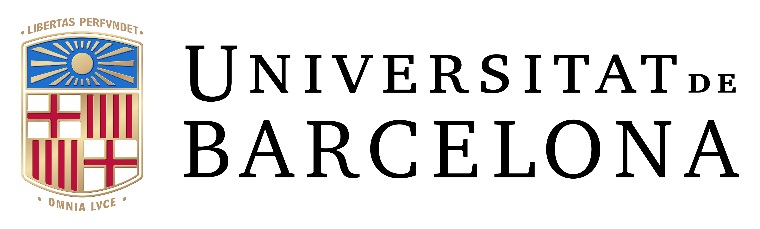 Títol tesiPrograma de doctorat en Autor/a: 		Director/a:Tutor/a:Lloc on s’ha dut a terme la tesi 